Kulturaktiviteter vintern 2022!Hälso-, Miljö- och Kulturkommittén i Smålands Frisksportdistrikt har redan siktet inställt på aktiviteter 2022 – det gäller att vara på tårna om man ska få biljetter till de stora arrangemangen!  Två föreställningar finns att välja på!Precis som vid höstens arrangemang gäller att du måste bestämma dig snabbt för att vara säker på att få en biljett. Det finns endast ett begränsat antal biljetter och vi kan inte preliminärboka, så finns det biljetter kvar, så finns det! Aktivitet nr 1: Tommy Körberg & Bohuslän Big Band: ” The 
                         American Songbook”Tommy Körberg tolkar den amerikanska sångskatten och har till sin hjälp Bohuslän Big Bands kraftfulla storbandsuttryck. ”Ett musikaliskt möte utöver det vanliga”, enligt beskrivningen.DATUM: 11 februari 2022 kl 19.30-21.20 (inkl paus)PLATS: Jönköpings KonserthusBILJETTPRIS: 595,- kr ordinarie pris 
                       (Parkett/övre parkett, beroende på var platser finns)
                       Kommittén subventionerar medlem i frisksportklubb i Småland
                       med 200,- kr!ÅLDERSGRÄNS: från 13 årAktivitet nr 2: Brynolf & Ljung: ”Stalker”Brynolf & Ljung - magikerna kända från TV där de med humor och skicklighet ställer allt på ända – är på gång med en ny föreställning. ”Med hjälp av fingerfärdighet, illusioner och psykologi flyttas gränsen för vad som är möjligt och vad som borde vara omöjligt. Tillsammans med stjärnregissören Edward 
af Sillén, tar Brynolf & Ljung i sin nya föreställning med publiken på upplevelse där ingen sitter helt säker”, står det i beskrivningen. DATUM: 11 mars 2022kl 19.30-20.50PLATS: Jönköpings Konserthus
Fortsättning på nästa sida!BILJETTPRIS: 460,- kr t o m 15 år ordinarie pris
                       595,- kr övriga ordinarie pris
                       (Parkett/övre parkett beroende på var platser finns)                        
                       Kommittén subventionerar medlem i frisksportklubb i Småland
                       med 200,- kr!ANMÄLAN: snarast via mail emfrisksport@hotmail.se. 
                     Sista anmälan är 20 oktober. Begränsat antal platser – först till 
                     kvarn!  Betalningsinfo fås vid anmälan. Varmt välkomna!HÄLSO-, MILJÖ- OCH KULTURKOMMITTÉN I SMÅLANDS FRISKSPORTDISTRIKT, Inger och Mariann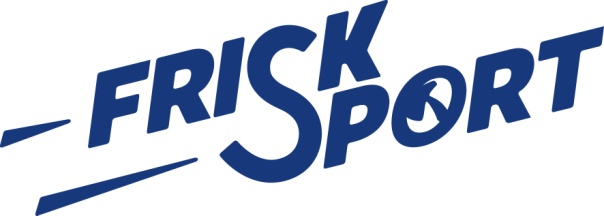 